Питања из Економског пословања за други разред образовног профила Економски техничарЕкономско пословање, др Предраг Веселиновић, Данијела Рвовић1. Поступак оснивања виртуелног предузећа2. Појам и значај инвентара3. Појам и значај биланса стања (актива, пасива, разграничење)4. Начина израчунавања сопственог капитала у билансу стања5. Евиденција пословних промена у налогу за књижење на основу примљене и контролисане документације од опште комерцијалне 6.Благајничко пословање7.Трансфер новца са текућег рачуна у благајну8. Инструменти платног промета9. Дневник благајне10. Извод о променама на текућем 11.Благајничко пословање12. Планирање обављања активности у служби општих послова13. Вођење записника14. Састављање извештаја са састанка15. Организација службених путовањаЗадатак за вежбање: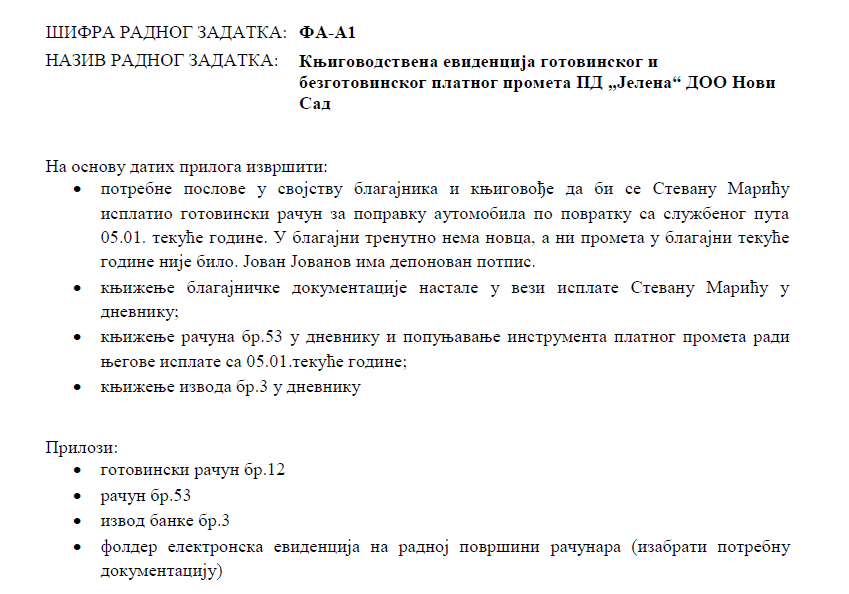 